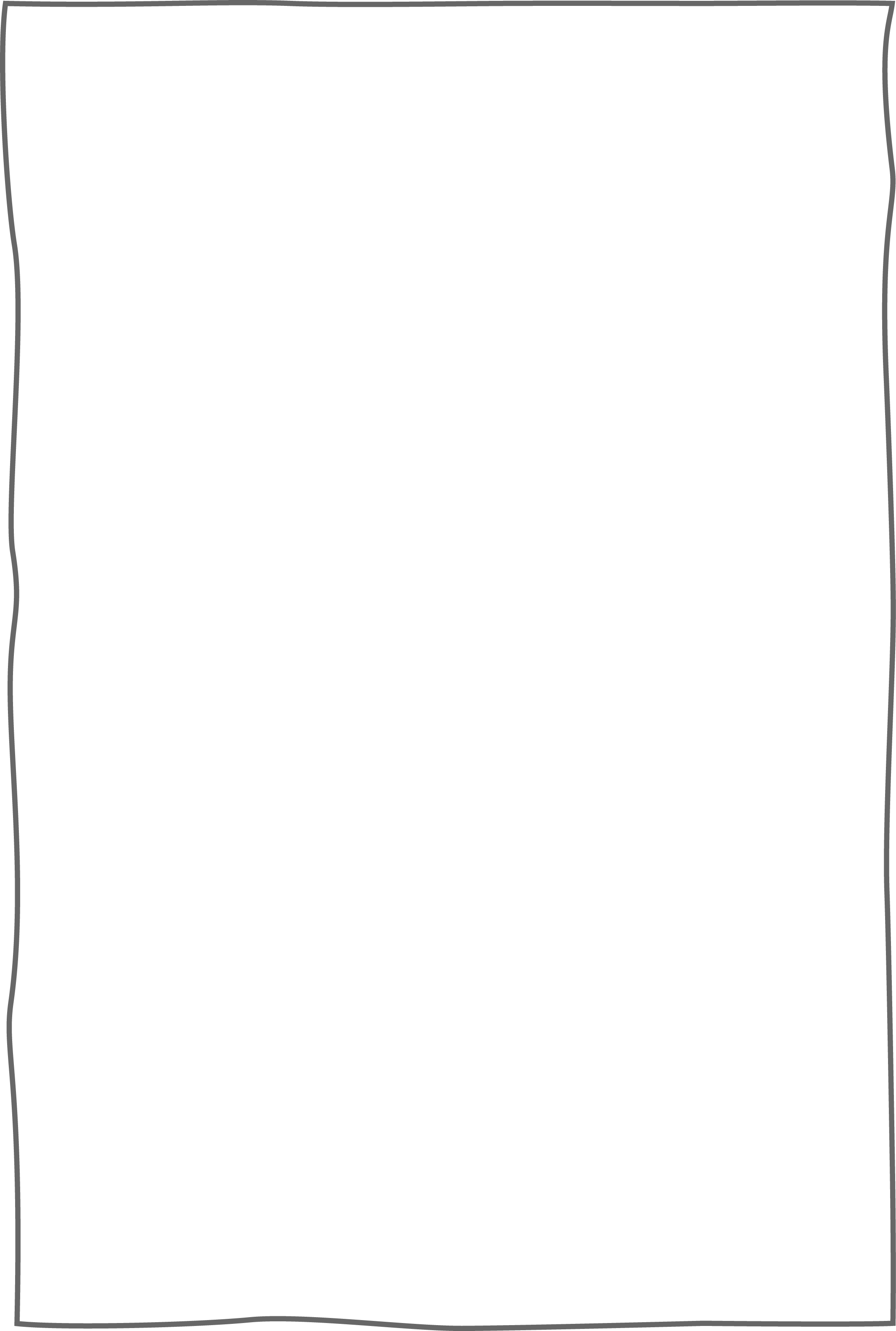 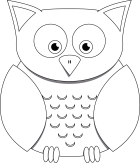 WindwörterHier findest du einige Wörter rund um den Wind.Unterstreiche die Wörter nach Wortarten: Nomen rot, Adjektive blau, Verben grün!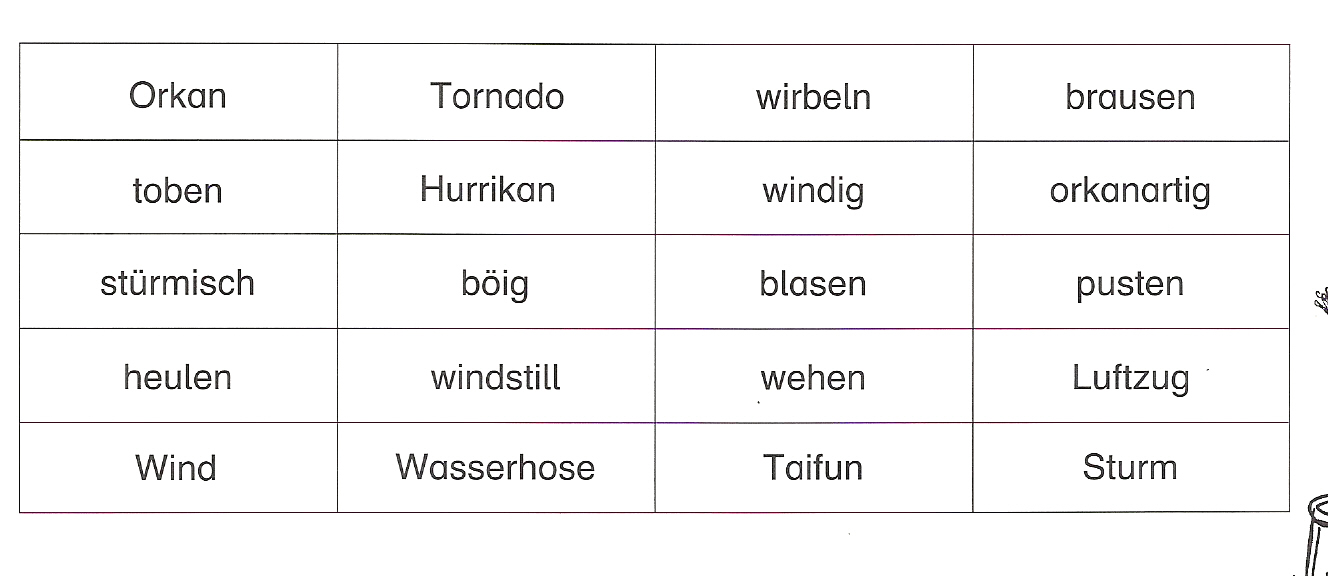  Hier siehst du eine Tabelle mit den 3 Wortarten. Ordne die Wörter von oben hier in die richtigen Spalten ein!NameDatumSUPRA – WetterUE 5, AB 5.4NomenAdjektiveVerben